معلومات عن رودروم/غرفة النصيحة في لوند بخصوص فيروس كورونا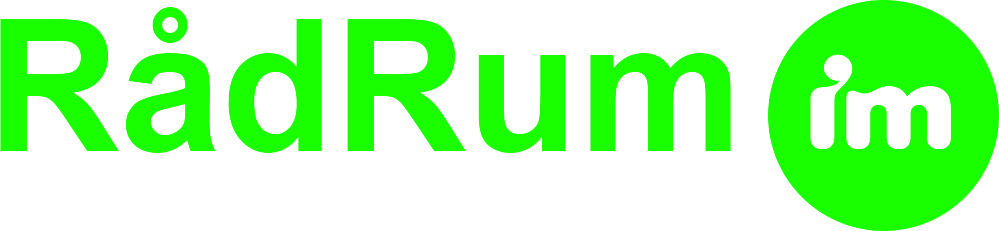 ستكون رودروم/غرفة النصيحة مغلقة مؤقتا بسبب انتشار فيروس كورونا.  سنقوم بفتح أبواب رودروم/غرفة النصيحة مرة آخرى ونعاود العمل في مواعيد العمل العادية حين تصبح الأحوال الصحية أكثر آمانا. في أثناء هذا الوقت تستطيعوا التواصل معنا للحصول على دعم بخصوص أسئلتكم المختلفة من خلال طريقتين في لوند.البريد الالكترونيتستطيعوا إرسال بريد الكتروني في أي وقت على العنوان الاتي radrum.lund@gmail.comسنقوم بالرد على أسئلتكم كل يوم من الاثنين للجمعة.تستطيعوا أيضا إلحاق ملفات مختلفة أو رابط للسؤال الذي يخص قضيتكم. تستطيع أن تكتب لنا باللغة التي تفضلها. أكتب في موضوع البريد الالكتروني أي لغة تود التواصل بها معنا لكي تستطيع الحصول على مساعدة سريعة. سيقوم أحد متطوعي غرفة النصيحة الذي  يستطيع تحدث نفس اللغة بالتواصل معكم في أسرع وقت.عبر التليفونتستطيع التواصل معنا عبر التليفون باللغة السويدية والانجليزية عن طريق الاتصال بـمارتن برومس Martin Broms (070-4100338)وتستطيع التواصل معنا خلال مواعيد العمل يوم الاثنين من الساعة الواحدة للرابعة عصرا؛ يوم الاربعاء من الساعة الثالثة والنصف للخامسة والنصف عصرا؛ ويوم الخميس من الساعة الواحدة للثالثة والنصف عصرا.إذا اردت التواصل معنا باللغة آخري يمكنك إرسال بريد الالكتروني لنا على العنوان التالي radrum.lund@gmail.com وكتابة أي لغة تود التواصل بها ورقم التليفون الذي تود التواصل عليه وسيقوم أحد متطوعي غرفة النصيحة الذي  يستطيع تحدث نفس اللغة بالتواصل معكم في أسرع وقت.مع تحيات،غرفة النصيحة في لوند